Звіт директора Рингацького навчально – виховного комплексу «Загальноосвітній навчальний заклад – дошкільний навчальний заклад»Новоселицької міської ради  Чернівецького району Чернівецької областіОстафійчук Оксани Василівни про діяльність на посаді протягом 2020/2021 навчального року 15.06.2021 рік. На виконання пункту 4 статті 38 Закону України «Про повну загальну середню освіту», відповідно до наказу Міністерства освіти і науки України від 28.01.2005 № 55 «Про запровадження звітування керівників дошкільних, загальноосвітніх та професійно-технічних навчальних закладів», керуючись Примірним положенням про порядок звітування керівників загальноосвітніх навчальних закладів про свою діяльність перед педагогічним колективом та громадськістю, з метою дотримання принципів відкритої і демократичної державно-громадської системи управління освітою пропоную Вашій увазі Звіт директора Рингацького навчально – виховного комплексу «Загальноосвітній навчальний заклад – дошкільний навчальний заклад» Новоселицької міської ради Чернівецького району Чернівецької області  про діяльність на посаді протягом 2020/2021 навчального року.  Адміністрацією школи проводиться інформування відділу освіти Новоселицької міської ради щодо наявності учнів у школі згідно з мережею та про учнів, які не відвідують школу без поважних причин. Загальна кількість дітей у мікрорайоні – 153. За роками народження дітей і підлітків району віком від 6 до 18 років та дітей, яким на 01.09. поточного року виповнюється 5 років по території обслуговування, що закріплена за школою, станом на 15.06.2021 року проживає 116 дітей. З 4 до 5 років – 17 дітей, з 3 до 4 років  -13, з 2 до 3 років – 12, з 1 до 2 років – 6, до 1 року – 6 дітей. Встановлено, що всі діти і підлітки ( 100%) навчаються, із них - в загальноосвітніх навчальних закладах – 82, в т.ч. у Рингацькому НВК – 80 - у професійно-технічних навчальних закладах – 7.- на основних відділеннях вищих навчальних закладів усіх рівнів акредитації –6. Діти, не охоплені повною загальною середньою освітою, -  відсутні.Питання охоплення учнів мікрорайону навчанням, відвідування ними школи знаходяться на постійному контролі адміністрації школи та розглядалось на нараді при директорі . Вчителі щоденно ведуть облік відсутніх, як у класному журналі, так і в окремих журналах контролю за відвідуванням. Батьки надають відповідні документи класним керівникам, адміністрації школи, які пояснюють причину відсутності на уроках кожного школяра.           Педагогічний колектив школи   в поточному навчальному році проводив послідовну і цілеспрямовану роботу по виконанню завдань, визначених основними законодавчими та нормативними документами освітньої галузі, зокрема пов’язаними з реформою освіти: Законом України «Про освіту», проектом Закону України «Про повну загальну середню освіту», концептуальними засадами реформування середньої школи «Нова українська школа», новим Державним стандартом початкової освіти, власною Концепцією та Програмою розвитку навчального закладу, перспективним та річним планом роботи школи, забезпечував оновлення змісту, форм і методів навчання, вдосконалення навчально-виховного процесу та   його результативність.  У 2020-2021н.р.   продовжувалась реалізація   комплексно – цільових програм,   спрямованих на вдосконалення освітнього процесу,      створення сприятливих умов для розкриття здібностей і нахилів здобувачів освіти, формування їх навчальних та життєвих компетенцій.        Освітній процес забезпечував досвідчений, висококваліфікований творчий педагогічний колектив однодумців.Профільність навчанняУ навчальному закладі здійснюється методичний супровід допрофільної  підготовки здобувачів освіти.  З метою забезпечення рівного доступу до здобуття якісної базової  середньої освіти, профільної та допрофесійної підготовки учнівської молоді у 2020-2021 навчальному році було запроваджено поглиблене вивчення біології у 8-9  класах, яким охоплено було 18 учнів:   впровадження курсу «Основи екології» у 5-8 класах.ПрацевлаштуванняПроводилась робота по залученню учнів щодо одержання середньої освіти. У школі оформлено куточки з профорієнтації, проводяться зустрічі з викладачами вищих навчальних закладів, працівниками служби зайнятості. Учні закладу активно беруть участь у Днях відкритих дверей навчальних закладів різних рівнів акредитації. Проводиться інформування учнів про потребу у робітничих кадрах та спеціальностях на місцевому ринку праці.  У навчальному закладі  розмішено інформаційний стенд, в яких зазначено інформацію про профорієнтаційні послуги, інформацію про ринок праці в Україні, в тому числі – у  Чернівецькому районі.Питання про працевлаштування випускників 9 класу знаходиться на постійному контролі адміністрації школи, аналізувалось та розглядалось на нарадах при директорові.Всі випускники 9 класу 2020 року продовжують навчання. Набір учнів до 1 класу та мікрорайон школиНабір дітей у перший клас здійснювався на підставі п.22 Положення про загальноосвітній навчальний заклад, затвердженого постановою Кабінету міністрів України від 27 серпня 2010 року № 778. На 2021-2022 н.р. до першого класу подано 7 заяв, протягом року вибула одна  дитина (із 9 класу) та прибула 1 дитина (до 5 класу). Кабінети 1 – 3 класів  умебльовані та забезпечені технікою та дидактичними матеріалами згідно рекомендацій НУШ. У 2020 – 21 н.р. проводилась робота щодо забезпечення прав учнівської молоді на здобуття повної загальної середньої освіти відповідно до ст.53 Конституції України, законів України «Про освіту», «Про загальну середню освіту», Інструкції з обліку дітей і підлітків шкільного віку.Усі діти й підлітки шкільного віку, що проживають на території обслуговування школи, здобувають загальну середню освіту. Робота адміністрації та педагогічного колективу щодо обліку неповнолітніх на території обслуговування школи здійснюється в установлені терміни на виконання розпорядження Новоселицької ТГ “Про організацію роботи в районі з обліку дітей та підлітків шкільного віку”, "Про затвердження Інструкції з обліку дітей і підлітків шкільного віку", наказів відділу освіти Новоселицької ТГ «Про закріплення територій обслуговування за загальноосвітніми навчальним закладами та організацію обліку дітей і підлітків віком 5-18 років і обліку руху учнів закладу».Таким чином, контингент учнів протягом року був стабільним, мережа класів закладу була оптимально збалансована до освітніх потреб закладу освіти.За умов дистанційного навчання під час карантину вчителі НВК освітній процес втілюють за допомогою різних методів.Створені віртуальні класи для учнів та онлайн-групи для консультацій батьків, з  безкоштовним доступом до інтерактивних завдань за шкільною програмою та системи для дистанційного навчання. До груп включені вчителі початкових класів, вчителі-предметники, практичний психолог,  представники адміністрації школи.Надані вчителями номери  мобільних телефонів, електронні адреси для розширення функціонування зручних форм комунікацій, налагодження зворотного зв’язку між усіма учасниками освітнього процесу.Кожного дня проводилися індивідуальні консультації онлайн або  в телефонному режимі, що дало змогу оцінювати навчальні досягнення учнів та вчасно виявляти труднощі в ході освітнього процесу. Вчителі мали змогу відразу корегувати та виправляти роботи.Всі  вчителі проводили он-лайн уроки на платформі  Google - meet.Виконані завдання учні фотографували та відправляли на перевірку вчителю у приватні повідомлення, на електронну пошту чи Viber. Також учні проходили он-лайн тестування на платформах.Під час карантину  вчителі не тільки навчають, а ще й вчаться самі: вивчають освітні платформи для роботи з дітьми в умовах карантину, проходять он-лайн курси та вебінари.Видача документів про освіту випускникамУ 2020 - 2021 навчальному році з метою своєчасного оформлення документів про освіту випускникам 2021 року в школі була створена база даних про випускників 9  класу 2021 року на основі Методичних рекомендацій про порядок замовлення, видачі та обліку документів про освіту для середніх навчальних закладів України, підготовлено загальне замовлення на виготовлення персоніфікованих документів про освіту, анкети на кожного випускника 9 класу за встановленою формою. Випущено зі школи 6 учнів 9 класу. Документи про базову середню освіту вручено 15 червня 2021 року згідно графіка.Інклюзивне навчанняКирилюк Максим – 8 класУ 2020 – 2021 н.р. були придбані меблі для корекційно – розвивальних занять,які розміщені в спеціально обладнаному приміщенні.Правовиховна робота      Правовиховна робота в навчальному закладі спланована та проводиться на належному рівні. У навчальному закладі з учнями організовано такі форми правового навчання і виховання:- тематичні   класні години;- лекції, бесіди на правову тематику;- анкетування;- зустрічі з працівниками правоохоронних органів;- уроки правознавства;- олімпіади з правознавства;- індивідуальні бесіди з важковиховуваними учнями;- відвідування проблемних сімей вдома.   Протягом  року  велика  увага  приділяється  превентивному  вихованню,  а  саме:  вивченню  Конституції  України,  Конвенції  ООН  про права  дитини, проведенню  місячника  «Увага! Діти на  дорозі!»,  декаді  правознавства  та  профілактики.Фінансово – економічна діяльністьБудівля школи прийнята в експлуатацію 40 років тому. Адміністрація школи разом з коллективом, батьками постійно працює над удосконаленням матеріально-технічної бази, підтриманню її у робочому стані. Фінансування потреб школи проводиться Новоселицькою міською радою та за спонсорські кошти.   Протягом навчального року систематично здійснювалася виплата заробітної плати. Вчасно здійснювалися бухгалтерією проплати за спожиті школою енергоносії. Завдяки злагодженості відповідальних за економію працівників, школа не виходить за ліміти спожитих енергоносіїв.Проводилась робота щодо дотримання встановлених лімітів на енергоносії. Використання енергоносіїв здійснювалось без перевищення.Працівники школи, учні, батьки проводили різні акції, приймали участь в акції з благоустрою «За чисте довкілля», «Зробимо Україну чистою.   Систематично учнями школи проводиться прибирання визначних місць села. Ведеться покіс трави на території школи як працівниками школи, так і силами батьків. В школі проведений косметичний ремонт приміщень та навчальних кабінетів, частково замінено енергозберігаючі лампи. Проведено підготовку до осінньо-зимового періоду, перевірені лічильники, перезаряджені вогнегасники за кошти бюджету відділу освіти. За кошти Новоселицької міської ради було звикопано криницю і встановлено насос. Школа підключена до мережі Інтернет, який проведено в усі кабінети, оновлено мережу Wi-fi, працює сайт школи, створено спільноту школи у мережі Фейсбук. Методична роботаОсвітній процес у школі здійснюється згідно з законодавчими, нормативно – правовими документами про школу та Положення про методичну роботу.  В школі визначена така структура методичної роботи, яка складається із взаємопов’язаних  та взаємодіючих елементів: методична рада, яка є координатором всієї методичної роботи в школі; педагогічна рада, яка визначає основні  напрямки і завдання , конкретні форми роботи педагогічного колективу та приймає рішення з основних питань діяльності школи; шкільні методичні  об’єднання.  Основними завданнями методичної роботи  було забезпечення неперервності підвищення науково-методичного рівня та професійної майстерності педагогів шляхом залучення останніх до різних форм методичної роботи - постійних та епізодичних.  Проблема, над якою працював педколектив школи в 2020-2021н.р.: •	«Обдаровані і здібні діти,•	 розвивальне навчання,•	 інтенсифікація навчання і виховання ;•	 впровадження превентивного виховання».Робота над проблемою активізовує форми методичної підготовки кожного вчителя, посилилась увага до виховної та розвивальної функції навчання, до пошуку його ефективних форм і методів роботи .Основна діяльність школи спрямована на створення умов для реалізації державної політики в сфері освіти згідно зі  ст.53 Конституції України, Законів України «Про освіту»,  «Про загальну середню освіту», «Державного стандарту базової та повної загальної середньої освіти», «Державного стандарту початкової освіти», власного Статуту, інших нормативних документів, що не суперечать законодавству України в галузі освіти.Протягом 2020/2021 навчального року педагогічний колектив школи працював над впровадженням положень нового Закону «Про освіту», принципів Концепції Нової української школи. Визначено три ключові напрями, за якими здійснюється реформування освітнього процесу:підготовка педагогічних кадрів;інноваційні технології;освітнє середовище.Створення сучасного освітнього середовища передбачає розв’язання актуальних проблем, та завдань, глибинне оновлення ефективної, мобільної системи методичної роботи. Досягнення цієї мети неможливе без модернізації науково-методичної роботи в закладі, пріоритетним напрямком діяльності якої є науково-методичний пошук шляхів підвищення якості й ефективності фахової майстерності педагогічних кадрів в умовах реформування освітнього простору.Освітній  процес організовано відповідно до освітніх програм закладу на 2020 – 2021 н.р. Заклад освіти  здійснює свою діяльність відповідно до Статуту. Освітній процес відбувався в одну зміну.На кожному рівні навчання забезпечується виконання Державного стандарту, а також дається теоретична і практична підготовка з дисциплін навчального плану з метою максимального розвитку інтелекту, загальної культури, творчих можливостей, фізичного і морального здоров’я.Успішність подолання кожного рівня, виконання його освітніх задач гарантується школою тільки за умови усвідомленого й добровільного дотримання всіх норм і правил шкільного життя, активної співпраці з  батьками, відкритістю навчального процесу.Робочі навчальні плани складені відповідно наказів МОН України від 21.03.2018 №268 «Про затвердження типових освітніх та навчальних програм для 1-2-х класів ЗЗСО», від 20.04.2018 №405 «Про затвердження типової освітньої програми ЗЗСО ІІ ступеня» та від 20.04.2018 №407 «Про затвердження типової освітньої програми ЗЗСО І ступеня»:для 1-3 класів – за Типовим навчальним планом початкової школи з навчанням українською мовою (за типовою освітньою програмою початкової освіти авторського колективу під керівництвом О.Я.Савченко), затвердженим Колегією Міністерства освіти і науки 22 лютого 2018 року;для 4 класу – за Типовою освітньою програмою ЗЗСО І ступеня, затвердженою наказом МОН України від 20.04.2018 №407 ;для 5-9 класів – за Типовою освітньою програмою ЗЗСО ІІ ступеня, затвердженою наказом МОН України від 20.04.2018 №405 .На початку навчального року 2020-2021 ,було укладено угоду про співпрацю та затверджено план спільних заходів між Рингацьким НВК та Центром розвитку дитини, де виховуються діти з особливими потребами. В  школі відкрито один клас з інклюзивного навчання 8 клас( де навчається 1 дитина з особливими потребами) . Забезпечено командний підхід до організації навчально-виховного процесу для дітей  (співпраця учителів, батьків,  фахівців:       психолога,   логопеда,       медичного                    працівника).В процесі підготовки до уроку в інклюзивному класі  вчителі складають план-конспект уроку, в якому адаптовують учбовий матеріал відповідно до можливостей учнів. Оцінювання навчальних досягнень учнів з особливими освітніми потребами здійснювалося за критеріями оцінювання навчальних досягнень учнів у системі загальної середньої освіти та обсягом матеріалу, визначеним індивідуальною навчальною програмою.В школі визначена така структура методичної роботи, яка складається із взаємопов’язаних  та взаємодіючих елементів: методична рада, яка є координатором всієї методичної роботи в школі; педагогічна рада, яка визначає основні  напрямки і завдання , конкретні форми роботи педагогічного колективу та приймає рішення з основних питань діяльності школи; шкільні методичні  формування. В  2020-2021  н.р. в Рингацькому НВК налічується  19 педпрацівників ,з яких 2 - в декретній відпустці  Одним із чинників, який впливає на професійне зростання педагогічних працівників, є співпраця з колегами. Атмосфера доброзичливості в педагогічному  колективі сприяє ефективному розв’язанню освітніх проблем.  Взаємне збагачення педагогічними здобутками, спільний пошук оптимальних методів і форм викладання призводить до професійного зростання освітньої діяльності.  Однією з найефективніших форм роботи є відвідування молодими спеціалістами навчальних занять, які проводять колеги.  Процес взаємовідвідування поєднується із проведенням інтегрованих бінарних навчальних занять, що підвищує педагогічну майстерність вчителя та розвиває пізнавальну активність учнів.  У закладі  працюють 3 молодих спеціалістів, наставниками яких є три  досвідчених педагогів. Протягом  навчального року були проведені заходи по виконанню плану роботи школи молодого вчителя. Зокрема:- круглий стіл «Основні проблеми вчителя-початківця»;- консультації:Як молодому педагогові  адаптуватися в  школі  ( вересень, жовтень)Проектна діяльність класного керівника  і планування виховної  роботи. (листопад)- семінар – практикум   «Ефективність уроку – результат організації  активної діяльності  учнів» ( листопад)Методична панорама « Ефективні форми методи контролю » ( січень)- практичні заняття  «Організація індивідуальної роботи з учнями» ( лютий, березень).Позакласна робота ( травень) Ключовим моментом у стосунках наставника з педагогом є побудова довірливих взаємин, які створюють можливість для самоаналізу і відповідальності за процес навчання.На початок 2020/2021 року розпочали навчання в школі  80 учнів,  з них 1 дитина на інклюзивній формі навчання. Укомплектовано 9 класів, середня наповнюваність класів – 8,9 учнів . Школа І ступеня – 4 класи, школа ІІ ступеня – 5 класів. Протягом  начального року прибуло у заклад 1 учень і 1 вибув.З метою створення належних умов навчання та виховання учнів:розроблено єдиний режим роботи закладу освіти;складено розклад уроків, графік чергування вчителів в закладі освіти та їдальні; На кінець  2020-2021 навчального року в закладі навчалося 80 учнів, оцінювалися досягнення учнів 4-9 класів (52 учні) . За результатами річного оцінювання слід зазначити, що високий рівень навчальних досягнень мають:5 клас- 3учні (Мельник Г.,Палагнюк К.,Кукущук А.,Пернай С.,)6 клас-2 учні (Стоян М., Хамкевич К.,)8 клас-4 учні (Задорожній В.,Стецик А.,Хамкевич Б.,);9 клас -1 учениця (Загарчук М.), всього 10 учнів (по школі ), що становить   19,2 %. Достатній  рівень навчання : 4 клас- 4 учнів;5 клас-3 учні;6 клас-1учень;7 клас-4 учні;8 клас- 4 учнів;9 клас– 5 учнів. Що  становить  40,38 % учнів (по школі), які  навчаються на достатній рівень. На середній рівень навчаються 40,38%  учнів школи.Аналізуючи результати навчальних досягнень, слід відмітити, що адміністрацією школи особлива увага зверталася на об’єктивність оцінювання знань, умінь учнів, якісний показник успішності учнів 4-9 класів. Результативність навчальних досягнень показала, що знання учнів залишаються на належному рівні. Якісний показник на кінець навчального року становить 4клас (5 учнів) – 83,3% на високому та достатньому рівні, 5клас (6 учнів) – якість знань -60 %, 6 клас (3учні) – 42,8%,7 клас (4 учні)- 40% , 8 клас (8 учні) – 66,6%, 9клас(6 учнів) – якість знань 66,6%. В цілому якість знань учнів 4-9 класів – 59,8%,  (високий та достатній рівні).Проте слід зауважити, що із впровадженням дистанційного навчання, рівень знань учнів дещо знизився, що пояснюється як об’єктивними, так і суб’єктивними причинами:  не всі учні ще навчилися без контролю батьків планувати день та керувати своїм часом, особливо це стосується молодших школярів. Також наявні прогалини в знаннях через періодичну відсутність з тих чи інших причин на онлайн заняттях. Простежується тенденція щодо зменшення кількості учнів з високим та достатнім рівнем навчальних досягнень, тому в наступному навчальному 2021-2022н.р. необхідно звернути увагу на роботу з учнями, які мають достатній і середній рівні знань, розвивати їх потенціал. З 01.09.2020 року по 12.12.2020 року, з 08.02.2021по 05.05.2021року , в зв’язку з карантином, освітній процес відбувався дистанційно згідно Положення про дистанційне навчання. затвердженого наказом МОН від 25.04.2013  № 466 «Про затвердження Положення про дистанційне навчання». Організація дистанційного навчання включала в себе налагодження каналів комунікації між всіма учасниками освітнього процесу, адаптацію розкладу та графіка навчання, зміну формату подачі матеріалу, зворотній зв’язок і контроль за виконанням завдань. Адміністрація школи та вчителі  вжили заходів щодо додержання вимог державних стандартів загальної середньої освіти та засвоєння учнями змісту предметів під час карантину. Педагоги школи здійснювали освітній процес за допомогою платформ та інтернет-ресурсів: ZOOM, Viber, Google Classroom, «МійКлас»,  Google Drive,  Всеукраїнської школи онлайн.Враховуючи матеріально-технічні можливості, педагоги:– створили вайбер групи з учнів та батьків певного класу, долучивши до них учителів-предметників, які викладають в цьому класі, та  надсилали завдання для учнів у вайбер групи;– організували систему дистанційного курсу навчання за допомогою сервісу Google Клас;– організували дистанційні онлайн уроки шляхом використання системи ZOOM.ua та сервісу Google meet.– залучали учнів до перегляду відеоуроків, що транслюються в інтернет- мережі з різних предметів шкільної програми;– під час освітнього процесу із використання технологій дистанційного навчання здійснювали оцінювання результатів навчання здобувачів освіти, а у подальшому занесли до відповідних сторінок класного журналу).Усі необхідні для дистанційного навчання матеріали, письмові роз’яснення вчителя та зразки оформлення робіт педагоги школи розміщали в  додатку Hangouts по класах згідно розкладу уроків. Контроль засвоєння матеріалу проводили за допомогою тестування на освітньому онлайн-порталі для вчителів «На Урок»»,  «Learningapps.org», а також через Google-форми.Заступник директора з навчально-виховної роботи О.Ф.Черновська  здійснювала контроль за роботою учителів та учнів під час проведення дистанційного навчання із використанням технологій дистанційного навчання шляхом збору інформації, надісланої від учителів про роботу з класом щодо виконання календарного планування, освітніх програм відповідно до тижневого навантаження та розкладу навчальних занять.Разом із тим  практика дистанційного навчання виявила проблеми в його організації:-недостатня мотивація дітей до навчання під час карантину;-відсутність у дітей вміння вчитися самостійно;-відсутність повноцінного контролю за виконанням завдань та ефективного оцінювання;-проблеми з безпекою в Інтернеті;-проблеми з технічним забезпеченням дистанційного навчання;-проблеми психо-емоційного стану учнів, вчителів та батьків.Досвід організації дистанційного навчання та питання підвищення його ефективності було обговорено на засіданні педагогічної ради «Дистанційне навчання: виклики, проблеми та перспективи» (серпень 2020 року). Також питання розглядалось на засіданнях ШМФ, нарадах при директорові, педчитанні .Протягом 2020 року повністю реалізований план проходження учителями курсів підвищення кваліфікації при ЧОІППО. Також педагогічною радою  (протокол №2 від 28.10.2020) було затверджено умови та алгоритм  зарахування педагогам курсів проходження підвищення кваліфікації, що надаються різноманітними організаціями, і педагогічною радою у грудні (протокол №3 від 31.12.2020) погоджено отримання сертифікатів та зарахування курсів підвищення кваліфікації на неурядових платформах ряду педагогів. Упродовж 2020/2021 н.р.  проведено усі заплановані місячники та предметні  декади результати роботи висвітлювались на сторінці школи у мережі Фейсбук.В жовтні  було організовано та проведено І етап Всеукраїнських учнівських олімпіад з навчальних предметів . Учні школи прийняли участь в  ІІ етапі інтернет -олімпіадах  : Задорожній Вадим (8 клас), Степанова Ольга(8 клас),  Хамкевич Богдана (Диплом ІІ ступеня) (8 клас),  Кукущук Аня(5 клас),Пернай Станіслав (Диплом ІІ ступеня) (5 клас),Мельник Галина (Диплом ІІ ступеня) (5 клас), прийняли участь в VII інтернет – олімпіаді «На Урок» з української мови. Учениця 5 класу Мельник Галина прийняла учать в інтернет - олімпіаді з української мови , яку проводила «Всеосвіта Зима -2020-2021»  і отримала Диплом (І м.). Також здобула диплом І ступеню із зарубіжної літературі на платформі «На урок».              Також учні школи зареєструвались і прийняли участь у Всеукраїнському етапі  Міжнародного математичного конкурсу  «Кенгуру»  який проходив в онлайні 11 грудня 2020р.Учні школи прийняли участь в районному заочному конкурсі науково – дослідницьких робіт.     У жовтні  2020 р прийняли участь в обласному заочному Зборі юних аграрників, садівників,  зоологів – тваринників, дизайнерів, юних екологів: Стецик Анастасія,  учениця 8 класу - І м., в номінації «Садівництво» ( Керівник Остафійчук  О.В.) Виставка-конкурс «Галерея мистецтв» Стецик Анастасія-ІІІ м.(Керівник Колодрівська О.В.) Палагнюк Ксенія, учениця 5 класу, прийняла участь в зональному районному онлайн конкурсі «Новорічна композиція», де здобула IІ місце (керівник Черновська О.Ф.).Ватаманюк Ілля ,учень 9 класу, прийняв участь в районному етапі Всеукраїнської експедиції учнівської молоді «Моя Батьківщина - Україна», де отримав ІІІ м. в номінації «Козацькому роду нема переводу» .Керівник вчитель історії Колодрівська О.В.В березні  2021 р дві учениці 5 класу(Мельник Галина та Сандуляк Олександра)прийняли участь в обласному експериментально- дослідницькому  конкурсі  з природознавства «Юний дослідник» , де Мельник Галинка отримала І місце. Мельник Галина  прийняла участь у Всеукраїнській інтернет - олімпіаді «Крок до знань-2021» в категорії «Я досліджую світ» і нагороджена Дипломом І ступеняКеруючись законами України «Про освіту», «Про загальну середню освіту»,  згідно з річним планом роботи НВК, з метою відстеження динаміки навчальних досягнень в НВК  організовано проведення моніторингів рівня навчальних досягнень здобувачів освіти. Відповідно до плану роботи закладу протягом навчального року здійснюємо моніторинг з усіх навчальних предметів в кінці навчальних семестрів та року, вибірковий моніторинг з предметів, які підлягають контролю адміністрацією (наказ, нарада при директорові, засідання педагогічної ради), третій рік проводимо річний моніторинг з української мови та математики у 5-9 класах (вхідний(вересень) – проміжний( грудень) – кінцевий ( травень), щорічно моніторимо результати ДПА в 4,9  класах.            Мета цих моніторингів – дослідити рівень навчальних досягнень здобувачів освіти, порівняти з аналогічними показниками за попередні навчальні періоди, відстежити динаміку зміни показників, визначити проблемні питання, прослідкувати результативність роботи учителів.         В 2020/2021 році моніторинг рівня навчальних досягнень проводився з:української мови, математики( 4-9 класи) (річний моніторинг);Крім того, за завданнями адміністрації було проведено контрольні заміри з історії України, мистецтва, іноземних мов.За результатами річного оцінювання кількість учнів 5-9 класів, які за результатами навчальної діяльності мають досягнення початкового та початково-середнього рівна нулю . Таких учнів за результатами трьох років немає  .Школа I ступеня -   4 класи,  35  учнів, з них закінчили навчальний рік:Проаналізувавши  стан рівня навчальних досягнень учнів 5-9 класів у розрізі навчальних предметів, порівняємо цьогорічні результати з попереднім навчальним роком (середній бал):Результати свідчать , що рівень навчальних досягнень здобувачів освіти 5-9 класів з усіх предметів є в основному стабільним. Стан  рівня знань з математики (алгебра, геометрія) – в межах навчального року підвищився .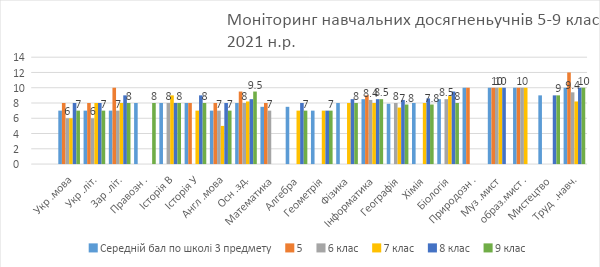 Проведення  річного моніторингу рівня навчальних досягнень здобувачів освіти  у 4-9 класах НВКПротокол річного моніторингуРезультати замірів з математики у І та ІІ семестрах у 5-7 класах  мають різницю 2,5 б, що свідчить про різницю у критеріях оцінювання контрольних робіт молодим  учителем чи великі відмінності (в тому числі і за складністю)  при складанні перевірних робіт. Звичайно, при виконанні усіх замірів проведених в умовах дистанційного навчання відчутним є перепад оцінок через неможливість забезпечення контролю за дотримання школярами правил академічної доброчесності.Другий рік у закладі діє електронна база, куди заносяться результати досягнень здобувачів освіти 4-9 класів у розрізі і класів, і навчальних предметів. В кожному класі в кінці семестрів визначається середній бал кожного учня , що може вказувати на визначення рейтингу учнів у класі за результатами навчання.АНАЛІЗ РЕЗУЛЬТАТІВ МОНІТОРИНГУМоніторинг кількісного складу учнівПоряд з відзначеними позитивними результатами є ряд недоліків у методичній роботі:1. Неякісна підготовка учителями учнів до участі в інтернет-олімпіадах.2. Відсутня робота вчителів по підготовці участі учнів у МАН.Рекомендації:1. Через вивчення та впровадження інновацій та сучасних технологій навчально-виховний процес підвищувати якість знань учнів.Протягом 2021/20222. Систематично удосконалювати форму методичної роботи з педагогічними кадрами.Постійно 3. Посилити роботу з обдарованими учнями закладу.Аналіз виховної роботиВиконуючи  завдання  і  реалізуючи основні принципи виховної роботи, школа орієнтується  на  нормативно – правову базу з питань  виховної роботи, а  саме Закони України «Про освіту”, «Про загальну середню освіту”, «Про охорону дитинства”, «Концепцію виховання дітей та молоді”, «Концепцію громадянського виховання”, «Національну доктрину розвитку освіти”, «Конвенцію про права дитини”,  «Декларацію прав дитини”  та нормативно – правові акти, документи  Міністерства освіти і науки України та основними орієнтирами виховання  учнів 1 – 11 класів загальноосвітніх навчальних закладів.   Виховна робота педагогічного колективу школи була підпорядкована проблемній темі  школи: «Обдаровані і здібні діти розвивальне навчання, інтенсифікація навчання і виховання, впровадження превентивного виховання».        У минулому навчальному році виховна робота була спланована та спрямована на досягнення головної мети: превентивне виховання учнів – пріоритетний напрямок виховання.   Виконання завдань і реалізація основних принципів виховної роботи протягом навчального року здійснювалися за основними напрямками:-	ціннісне ставлення до себе;-	ціннісне ставлення до сім’ї, родини, людей ;-	ціннісне ставлення до праці;-	ціннісне ставлення до природи ;-	ціннісне ставлення до культури та мистецтва;-	ціннісне ставлення до особистості до суспільства і держави;  Виховна робота школи була спрямована на вирішення таких завдань:• створення умов для розумового, духовного, морального, фізичного розвитку учнів;• турбота про здоров'я учнів, пропаганда здорового способу життя;• естетичне, екологічне та трудове виховання як одна з складових підготовки учнів до дорослого життя;• продовження сумісної роботи психолого-педагогічної служби з педагогами, учнями, батьками;• виховання громадсько-патріотичних .   Над реалізацією мети  і завдань виховної роботи в школі  в 2020-2021 навчальному році  працювало 4 класоводів 1-4 класів, 5 класних керівників 5-9 класів, педагог-організатор, практичний психолог, заступник директора з навчально – виховної роботи.  Протягом навчального року питання виховної роботи заслуховувались на нарадах при директорові та педагогічних радах школи .Ціннісне ставлення до особистості, до суспільства і держави   Ціннісне ставлення до особистості, до суспільства і держави у 2010-2021 навчальному році реалізовувалося через проведення таких заходів, як Шевченківські дні, години спілкування за темами: «Вивчаємо Конституцію України» , «Батьківщина в нас одна» , «Ми діти твої, Україно!» (4-5 класи), «Ми -маленькі українці» (1-3 класи); позакласні заходи:  виготовлення карти України до Дня Соборності  “Діти єднають Україну” (5-9 класи); конкурс малюнка «Козацькому роду нема переводу».  Протягом  навчального року у цьому напрямку виховної роботи проводились загальношкільні пам’ятні лінійки, присвячені Дню Соборності України, дню пам’яті загиблих під Крутами. У листопаді проводився день української писемності, день Буковинського віча. Цікаво проходило свято, присвячене дню Збройних сил України у грудні: вчителем фізичного виховання Чубреєм І.В. були організовані спортивні змагання для учнів 5 – 9 класів. Відзначали День Небесної Сотні, під час якого вчитель історії О.В.Колодрівська разом з учнями 9 класу підготувала тематичну лінійку та презентацію.  У лютому був проведений єдиний урок, присвячений дню пам’яті воїнів - афганців: «Ми пам’ятаємо мужність  своїх односельців», на цей захід були запрошені наші односельчани і учні мали змогу послухати розповіді очевидців, учасників тих страшних подій.  Не обійшли ми своєю увагою і  урочисті заходи, присвячені відомим діячам , поетам – Т.Г.Шевченка, Соломії Крушельницької, Леся Курбаса інших. Були проведені бесіди, виховні справи, підготовлені презентації. Ціннісне ставлення до природи    У цьому напрямку виховної роботи класними керівниками і класоводами проводились години спілкування. У молодшій ланці учні разом із своїми класоводами проводили досліди, протягом року працювали над проектами. Також учні спостерігали за змінами у природі на кожну пору року, спостереження велися за птахами і за рослинами. Педагогічний колектив докладає всі зусилля, щоб виховувати у своїх учнів любов до природи і всього живого, закликає учнів берегти флору і фауну нашої планети. Учні взяли участь у районному та обласних природничо – екологічних конкурсах. На базі навчального закладу працює товариство «Розумники та розумниці».Ціннісне ставлення до себе   У цьому напрямі виховної роботи  протягом навчального року була проведена кропітка робота, адже здоров’я дітей на даний момент займає важливе місце.   Формування основ здорового способу життя здійснювалося через проведення різноманітних шкільних спортивних змагань, конкурсів.   Цікаво проходив у вересні День здоров’я у вигляді змагань, в яких взяли участь як і маленькі вихованці навчального закладу, так і учні початкової і старшої ланки. У грудні  проходила акція «Запали свічку» де учні школи разом з педагогічним колективом виклали із свічок символічну стрічку підтримки для тих людей, які хворі СНІДом. Постійно проводяться бесіди про шкідливість алкоголізму, тютюнопаління, вживання наркотичних засобів на організм людини. Проводиться  роз’яснювальна робота з учнями старшої ланки на тему: «СНІД». Учні разом із вчителем Колодрівською О.В. виготовили буклет, який називався «10 правил здорового способу життя» та антиреклама шкідливих звичок.Педагогічний колектив проводить роз’яснювальну роботу серед учнів школи на тему : «Профілактика правопорушень в учбовий час» (адміністративна відповідальність за пропуски занять без поважних причин, кримінальна відповідальність неповнолітніх за вчинення злочину).   За станом здоров’я  учні школи розподілені на групи (спеціальну, підготовчу, основну  та звільнені), що дає змогу вчителю фізичного виховання на уроках давати навантаження для кожного учня відповідно до його групи.   Також у даному напряму виховної роботи була проведена декада  морально – правового виховання, яка традиційно проходить у грудні,  Всеукраїнській тиждень права, конкурс плакатів та малюнків „Права очима дітей", тематичних виховних справ:-	«Права дитини» (1-4 класи),-	«Закон на сторожі прав дитини» (5-6 класи),-	«Проти насилля в сім’ї» (7-8 класи),-	«Стосунки між однокласниками в учнівському колективі» (9 клас).Ціннісне ставлення до праці    Профорієнтаційна робота побудована на тісному зв’язку школи з різними навчальними закладами. Класним керівником 9 – го класу протягом 2020-2021 н.р. проводились виховні  справи за темами: «Я обираю професію», «Моя майбутня професія».   Велику допомогу класним керівникам у проведенні профорієнтаційної роботи надає практичний психолог школи Стецик Г.І. Анкетування учнів, індивідуальні бесіди з ними, групова та індивідуальна робота , виступи на класних батьківських зборах, консультації для батьків – все це сприяє визначенню учнів з майбутнім.Ціннісне ставлення до культури та мистецтва  Впровадження естетичного виховання, культури, емоційного сприйняття навколишнього світу, самосвідомості та естетичного смаку в музиці, кіно, архітектурі, побуті учнів наполегливо проводили класні керівники, вчителі, адміністрація школи.   Художньо-естетичний аспект виховної роботи знайшов свою реалізацію в проведенні школою таких заходів: свято Першого дзвоника, День Учителя, Осінній ярмарок, Свято Букваря, Новорічні свята, «Ідеальна пара» на День Святого Валентина (9 клас), свято Великодня, свято Останнього дзвоника, різноманітні виставки : виставка осінніх композицій, виставка новорічних композицій, виставка «Великодній кошик», а також в участі школи в різноманітних  районних  та обласних конкурсах і святах.:-	районний конкурс декоративно – прикладного мистецтва «Знай і люби свій край - Галерея мистецтв» -	районний конкурс «Космічні фантазії;- 	районний конкурс «Паросток надії».Ціннісне ставлення до сім’ї, родини, людей   Родинно-сімейне виховання протягом 2020-2021 н.р. здійснювалось через систему заходів, спрямованих на виховання поваги до родини, турботливого ставлення до рідних, близьких, прищеплення традиційних сімейних цінностей.   Протягом навчального року в 1-9 класах проводилася робота з цьогонапрямку:-	батьківські збори в 1-9 класах за результатами навчальної та виховної роботи за семестр;-	загальношкільні батьківські збори з питань підготовки та проведення зовнішнього незалежного оцінювання, державної підсумкової атестації.Учнівське самоврядування    Організація учнівського  самоврядування в Рингацькому навчально – виховному комплексі у 2019-2020 навчальному році проводилась відповідно до нормативно-правової бази, зазначеної в державних документах, згідно з планом роботи навчального закладу та виховним планом роботи школи на 2020 – 2021 н.р. На базі Рингацького навчально – виховного комплексу створена Рада учнівського самоврядування,  в її структуру увійшли 5 комісій, 6 комітетів, 6 служб, дитяча організація »Джерельце». Рада учнівського самоврядування працювала за планом роботи, щомісяця відбувалось засідання.   Протягом року проводились тематичні та робочі лінійки. Тематичні лінійки були спрямовані на формування свідомої поведінки школярів, профілактику наркоманії, алкоголізму та тютюнопаління, запобігання нещасних випадків та попередження правопорушень, а також присвячувалися визначним подіям в житті суспільства.   Протягом року учнівське самоврядування допомагало в організації та  приймало активну участь у  виховних заходах.               З метою профілактики порушень дисципліни, пропусків занять без поважних причин у 5-9 класах ведуться щоденники обліку дисципліни на уроках, відвідування уроків кожним учнем класу. Записи у щоденниках аналізуються головою учнівського самоврядування, а учні, схильні до пропусків занять без поважних причин, до порушень дисципліни та правил поведінки у школі, викликаються  на бесіди до адміністрації школи, а також на загальношкільні лінійки.   Лідери  учнівського самоврядування  увійшли до  складу районної Ради учнівського самоврядування.   Проаналізувавши  роботу учнівського самоврядування  за 2019-2020 навчальний рік, можна визначити коло питань, над якими необхідно працювати у 2020-2021 навчальному році:-	Удосконалення положення про рейтингову оцінку діяльності учнівського колективу;-	Пошук нових цікавих форм проведення виховних заходів;-	Активізація діяльності школи «Лідер»;-	Сприяти розвитку самоврядування в класі.Методична робота у  2020-2021  навчальному році   Методичне об’єднання класних керівників об’єднує 5 учителів, класних керівників 5 – 9 класів.   Згідно з принципами і положеннями нормативних і директивних документів про освіту, відповідно до структури методичної роботи в закладі, методична робота в минулому навчальному році була спрямована на виховання громадянина, національно свідомого, творчого, високоосвіченого, здатного до саморозвитку та самовдосконалення, готового до плідної праці в різних сферах суспільного життя, здатного бережно  ставитися до природних ресурсів та культурного надбання української нації, на розвиток творчої особистості вчителя та учня, залучення батьків до активної співпраці з школою,  подолання труднощів у навчанні та вихованні з дітьми.   Протягом  навчального року згідно з річним планом роботи було проведено 4 засідання МО класних керівників, на яких розглянуто питання:   Аналізуючи на останньому засіданні роботу МО класних керівників, були зроблені висновки  щодо  необхідності  продовження роботи з розвитку творчих здібностей учнів в школі та попередженню правопорушень серед підлітків, профілактики та пропаганди здорового способу життя, розвитку громадянської самосвідомості. В наступному навчальному році є доцільним:-	Продовжувати роботу по залученню батьків до активної співпраці зі школою шляхом використання нових методів та прийомів роботи з батьками;-	Активізувати обмін досвідом між класними керівниками шляхом відвідування виховних заходів своїх колег;-	 Брати участь у роботі школи передового, перспективного і новаторського педагогічного досвіду;-	Стежити за новинками в педагогічній літературі, вивчати їх і впроваджувати в своїй роботі;-	Спрямувати роботу класного керівника для формування спільної програми дій школи і сім'ї у становленні юної особистості;-	Працювати над вдосконаленням та розвитком системи учнівського самоврядування;-	Активізувати роботу по залученню дітей пільгових категорій до зайнятості  в  гуртках в  позаурочний час. Зробивши аналіз виховної роботи, можна визначити наступні цілі та завдання на наступний навчальний рік, а саме:1.Продовжити виховання національно свідомої, здатної до творчої праці, фізично здорової особистості через комплексну роботу всього педагогічного колективу.2. Формувати прагнення  кожного учня школи до здорового способу життя.3.Виховувати людину, здатну самостійно приймати свідомо правильне рішення у будь-якій ситуації.4. Надавати необхідну кваліфіковану допомогу у виборі майбутньої професії  та визначенні правильних орієнтирів у подальшому  житті.5. Працювати над вдосконаленням та розвитком системи учнівського самоврядування. Сприяти розвитку самоврядування в школі.6. Спрямувати роботу класного керівника для формування спільної програми дій школи і сім'ї у становленні юної особистості.7. Активізувати роботу із залучення дітей пільгових категорій до зайнятості  в гуртках  в  позаурочний час.8. Проводити моніторинг вихованості учнів 1-9 класів для покращення роботи  класних керівників.9. Творчо підходити до планування роботи, працювати над підвищенням свого методичного рівня, активніше вивчати теоретичні питання стосовно проблем сучасного виховання та застосовувати їх на практиці.10. Працювати над створенням умов для самореалізації особистості відповідно до її здібностей, суспільних та власних інтересів. 11. Підвищувати рівень вихованості, громадської активності учнів.12.Звертати увагу на пропуски уроків учнями без поважних причин і порушення дисципліни, своєчасно доводити відповідну інформацію до дирекції школи.13. Продовжувати здійснювати індивідуальний підхід до учнів, відповідально ставитися до вивчення умов життя учнів;         14. Активізувати та удосконалювати роботу з батьками, систематично проводити тематичні батьківські збори, залучати батьків до позакласної роботи школи.Робота дошкільного підрозділу Дошкільний підрозділ працював за освітньою програмою для дітей від 2 до 7 років «Дитина».   Дошкільний підрозділ укомплектований педагогічними кадрами: 1 вихователь, 1 практичний психолог/соціальний працівник,                                                        1 помічник вихователя/медична сестра,1 кухар.
   Освітній рівень педагогів:Вихователь Мельник Марина Миколаївна закінчила Кам'янець-Подільський національний університет імені Івaнa Oгієнкa, педагогічний стаж – 7 років.          Практичний психолог/соціальний працівник Стецик Галина Іванівна закінчила Чернівецький національний університет імені Юрія Федьковича, педагогічний стаж – 13 років.  Упродовж 2020/2021 навчального року дошкільний підрозділ працював за  освітньою програмою для дітей від 2 до 7 років  «Дитина» ,  навчально-виховний процес дошкільного підрозділу був спрямований на вирішення проблеми «Розвиток пізнавальної активності дітейдошкільного віку» та головних річних завдань:Продовжувати роботу щодо формування екологічного та національно-патріотичного виховання  дошкільників.  Розвивати  комунікативно - мовленнєву активність дітей дошкільного віку.Зміцнення фізичного здоров'я дітей шляхом активізації фізкультурно-оздоровчих видів діяльності.Аналіз роботи дошкільного підрозділу                                                               протягом 2020/2021 навчального року  за 6-ма блоками:

   І блок: Методична робота   Відповідно до ст. 23 Закону України «Про освіту», розділу V Закону України «Про дошкільну освіту», з метою реалізації державної політики в системі освіти, Положення про методичний кабінет дошкільного навчального закладу, з метою сприяння розвиткові наукової та інноваційної діяльності у дошкільному підрозділі, забезпечення інформаційно-комунікативних зв’язків, рівномірного запровадження контролю й моніторингового дослідження, організаційного та функціонального оновлення діяльності була організована методична робота у 2020/2021 н.р.
    Методична робота у дошкільному підрозділі передбачає таку цілісну систему підвищення науково-теоретичного і загальнокультурного рівня, психолого-педагогічної підготовки, яка б сприяла зростанню професійної майстерності педагогічного працівника для підвищення ефективності навчально-виховного процесу в навчальному закладі.
 Методична робота з педагогічними кадрами у 2020/2021 навчальному році була спрямована на підвищення професійного рівня педагогів.   З метою реалізації головних завдань адміністрацією НВК, на основі діагностики самооцінки вихователів та оцінки адміністрації, був переглянутий рівень професійної майстерності вихователів  сплановані різні форми методичної роботи з кадрами, які забезпечили необхідний рівень знань, умінь та навичок у досягненні мети.   З метою підвищення теоретичного рівня та фахової підготовки колективу були придбані новинки методичної літератури, наочні матеріали, розвивальні та дидактичні ігри, які шляхом самоосвіти опрацьовувала протягом навчального року вихователь.   З метою підвищення педагогічної майстерності вихователя, спрямовуючи навчально-виховний процес на  виконання головних завдань, адміністрацією були сплановані та проведені протягом навчального року такі форми методичної роботи: засідання ради,консультації.   Впродовж 2020/2021 н.р. робота методичної роботи НВК була зосереджена над вирішенням наступних завдань:Продовжувати вивчати та застосовувати активні форми і методи навчання .Створити умови для особистісно орієнтованої системи неперервної освіти, метою якої є надання педагогам широких можливостей для оновлення, поглиблення, удосконалення професійної компетентності.Створити систему науково-методичного супроводу педагогічних інновацій.Забезпечувати психолого-педагогічні умови для формування компетентної особистості.Забезпечити умови для індивідуального розвитку дітей, стимулювати їх інтелектуальну та соціальну активність, мотивувати їх навчальну діяльність.Забезпечити зростання фахової підготовки вчителів, вивчення та запровадження передового педагогічного досвіду, опанування педагогами інноваційних методик навчання та виховання.Продовжувати впроваджувати новітні технології навчання, долучаючи дітей до джерел інформації через мережу Інтернет.Чітко спланувати роботу з обдарованими дітьми.Працювати над підвищенням рівня якості знань дітей.Підвищувати якість підготовки дітей до олімпіад.Активніше залучати дітей до участі в конкурсах.Активізувати роботу щодо залучення дітей і педагогів до проведення науково-дослідницької роботи, удосконалення навичок дослідницької роботи.    Проведення  різних заходів допомогло колективу на належному рівні вирішити головні завдання річного плану роботи.    На протязі навчального року працівники дошкільного підрозділу брали участь у вебінарах, семінарах, нарадах, НеКонференціях.ІІ блок: Якість освіти   Для якісної реалізації розвитку творчих здібностей дітей під час навчання, формування у дітей потреб і навичок самостійної роботи було проведено засідання педагогічної ради . (30.12.2020 року).Проаналізувавши доповідь вихователя  зроблено висновок, що у підрозділі створено належні умови щодо організації роботи з творчого розвитку дітей.         Адміністрація виявила певні недоліки на підставі чого були надані рекомендації вихователю:1.Уникати власного  монологу на заняттях та постійної допомоги дітям, активно розвивати творчу уяву дітей, даючи дитині змогу проявити власну фантазію та індивідуальність.2. Постійно планувати та проводити з дітьми роботу з творчого розвитку дітей. Виготовити картотеку цікавих завдань.3. Вихователю постійно добирати й оновлювати поради для батьків щодо розвитку творчості у дітей.    Для якісної реалізації аспектів взаємодії дошкільного підрозділу з родинами вихованців, питання розглядалося на педагогічній раді школи (грудень 2020р.).        Проаналізувавши виступ вихователя адміністрація зробила висновок, що педагогічним колективом ведеться систематична та планова робота щодо взаємодії з родинами вихованців.  Та виявлені певні недоліки, на підставі чого були надані рекомендації вихователю:-Взаємодіяти з родинами вихованців в усіх сферах життєдіяльності;-продумувати форми організації спільної праці з батьками дошкільнят;-урізноманітнювати методи та прийоми роботи з родинами вихованців дошкільного підрозділу.         Також було проведено засідання педагогічної ради школи, на якому вихователь аналізувала  роботу дошкільного підрозділу (28.05.2021 року).      За результатами аналізу було виявлено, що навчанню і вихованню у дошкільному підрозділі приділялась належна увага, але є необхідність врахувати у подальшій роботі наступні рекомендації:- в освітньо-виховний процес включати всі види праці;- провести відкритий показ заняття в старшій групі.ІІІ блок: Результативність навчально-виховного процессуРезультати навчально-виховного процесу     З метою реалізації Закону України «Про дошкільну освіту», положень Національної доктрини розвитку освіти, Базового компоненту дошкільної освіти в Україні, Типового положення про дошкільний навчальний заклад впродовж 2020/2021 н. р. в дошкільному підрозділі  проводилась освітньо-виховна робота  спрямована на забезпечення рівного доступу до якісної освіти кожній дитині дошкільного віку.   Зміст навчально-виховного процесу в закладі визначається Базовим компонентом дошкільної освіти, Програмою виховання і навчання дітей від 2 до 7 років «Дитини», що рекомендовані Міністерством освіти і науки України. а також, в практиці роботи дошкільного підрозділу використовувалися навчальні посібники, рекомендовані МОН України.   Впродовж 2020/2021 навчального року освітньо-виховна робота в підрозділі  була спрямована на впровадження в практику цілісного підходу до розвитку особистості, формування життєздатної, гнучкої, свідомої, творчої людини.   Планування роботи дошкільного підрозділу відповідає принципам актуальності, науковості, перспективності, доцільності, системності, послідовності. Календарно-тематичне планування вихователя  відповідає зазначеним вище названим навчальним програмам та ведеться згідно з пам’ятками, на основі сучасного методичного забезпечення. Система планування є блочно-табличною, що дозволяє в повній мірі вирішувати всі з поставлених чинними програмами завдання.   Перспективне та календарне планування освітньо-виховного процесу включає різноманітні форми сучасної організації життєдіяльності дошкільників за освітніми лініями, а також дидактичний та ігровий матеріал.   Вихованці старшої вікової категорії, які готуються до переходу у 1 клас приймали участь:у Всеукраїнській інтернет олімпіаді «Всеосвіта осінь – 2020»  (казка), «Всеосвіта зима – 2021»  (логіка) та зайняли 1, 2, 3 місця, у обласному конкурсі «Пташиний друг» в номінації «Наша допомога зимуючим птахам», «Пташині перегони» та нагороджені дипломами комунального закладу «Чернівецький обласний центр еколого-натуралістичної творчості учнівської молоді» за активну життєву позицію, небайдуже ставлення до охорони довкілля та практичну природоохоронну роботу учасників, у конкурсі дитячих малюнків «ЗБЕРЕЖІМО ҐРУНТИ РІДНОЇ УКРАЇНИ», приурочений до Міжнародного дня ґрунтів (World Soil Day) проведеним ДУ «Держґрунтохорона».    Безпека життєдіяльності учасників навчально-виховного процесуНалежну увагу адміністрація НВК приділяла виконанню Закону України «Про охорону праці», постанови Кабінету Міністрів України від 22.03.2001 № 270 «Про затвердження Порядку розслідування та обліку нещасних випадків невиробничого характеру», наказу Державного комітету України з нагляду за охороною праці від 26.01.2005 р. № 15 «Про затвердження Типового положення про порядок проведення навчання і перевірки знань з питань охорони праці та Переліку робіт з підвищеною небезпекою», наказів Міністерства освіти і науки України від 18.04.2006 № 304 «Про затвердження Положення про порядок проведення навчання і перевірки знань з питань охорони праці в закладах, установах, організаціях, підприємствах, підпорядкованих Міністерству освіти і науки України», від 01.08.2001 № 563 «Про затвердження Положення про організацію роботи з охорони праці учасників навчально-виховного процесу в установах і закладах освіти» (зі змінами, внесеними наказом Міністерства освіти і науки України від 20.11.2006 № 782), від 31.08.2001 № 616 «Про затвердження Положення про порядок розслідування нещасних випадків, що сталися під час навчально-виховного процесу в навчальних закладах». Між адміністрацією та профспілковим комітетом раз у п’ять років укладається колективна угода з охорони праці з метою укріплення трудової дисципліни,  раціонального використання робочого часу, високої якості праці, підвищення відповідальності працівників та виконання посадових обов'язків. Два рази на рік на профспілкових зборах заслуховувався аналіз її виконання.    З метою забезпечення реалізації державної політики в галузі охорони дитинства та запобігання випадкам дитячого травматизму і дотримання порядку повідомлення та обліку нещасних випадків у дошкільному підрозділі у 2020/2021 навчальному році значна увага приділялася стану профілактичної роботи з питань безпеки життєдіяльності та охорони життя і здоров’я дітей.   Протягом навчального року адміністрація забезпечувала здійснення санітарно-гігієнічного режиму в дошкільному підрозділі, контролювала дотримання санітарних правил, домагалась постійного утримання в чистоті приміщень та систематичного очищення території від сміття, опалого листя, сухостою, слідкувала за очищенням від снігу проїздів, проходів до будівель, суворо дотримувалась протипожежних вимог під час проведення свят.Проводилась ревізія ігрової та спальної кімнат з метою попередження виникнення пожежі від замкнення електропроводки. Обстежувалось обладнання та засоби пожежогасіння у навчальному закладі. Протягом осінньо-зимового періоду заборонялось використання нагрівальних приладів відкритого типу.   Адміністрацією, педагогічним колективом дошкільного підрозділу проводилась певна робота щодо створення безпечних умов життєдіяльності та профілактики травматизму учасників навчально-виховного процесу: у відповідності до вимог велась документація, своєчасно видавались настановні та підсумкові накази, стан роботи з даних питань розглядався на нарадах, призначались відповідальні за роботу із запобігання всіх видів дитячого травматизму; проводились вступні, первинні, цільові та позапланові інструктажі та практичні заняття по евакуації на випадок пожежі.Помічники вихователів суворо дотримувались правил збереження миючих та дезінфікуючих засобів, правил миття посуду, графіка прибирання приміщень.    При відсутності дітей проводились протягові провітрювання. Суворо дотримувались вони правил одержання та роздачі їжі. Своєчасно вилучали  з обігу битий та надщерблений посуд. Проводили заміну постільної білизни один раз в 10 днів, рушники та серветки – використовувалися паперові, одноразові.   Вихователь ДП Мельник М.М. слідкував за станом меблів, обладнанням, іграшок своєчасно виявляла неполадки та забезпечувала ремонт. Медична сестра Житарюк Д.П. своєчасно забезпечувала дошкільний підрозділ миючими та дезінфікуючими засобами.   На нараді при директорові НВК розглядалась проблема безпеки життєдіяльності дитини. Для вихователів проведені консультації, бесіди, практичні заняття з даного питання на теми.   Протягом року вихователь та помічник вихователя перед виходом з дітьми на прогулянку старанно оглядали прогулянкові майданчики, очищували їх від зайвих речей. Ігрове обладнання на майданчиках використовувалось дітьми лише за доглядом вихователя. Вихователі в групах створили куточки, виготовили дорожні знаки, атрибути для сюжетно-рольових і рухливих ігор з безпеки життєдіяльності   Відповідно до річного плану роботи дошкільного підрозділу протягом року проводилася ретельна робота з дітьми по запобіганню дитячого травматизму. Протягом року проведені  заняття у групах з питань ознайомлення дітей з правилами безпеки життєдіяльності, протипожежної безпеки, навчання дітей безпечної поведінки в оточуючому середовищі.Систематично проводилася робота з даного питання з батьками вихованців.   Все це призвело до того що, протягом 2020/2021 навчального року не зафіксовано жодного нещасного випадку, що стався з учасниками навчально-виховного процесу.Фізкультурно-оздоровча робота   Збереження та зміцнення фізичного й психічного здоров’я дітей, формування в них свідомого ставлення до власного здоров’я є одним з основних завдань роботи дошкільного підрозділу.Активну роботу в цьому напрямку проводять вихователь та медична сестра Підготовлено ряд консультацій з батьками вихованців.Педагогічний колектив дошкільного підрозділу проводить планомірну роботу з ознайомлення батьків з результатами фізичного виховання та загартування дітей, пропагує здоровий спосіб життя через інформаційний блок для батьків та в групі Вайбер. Досить актуальним є й висвітлення даної інформації на сторінці дошкільни1 підрозділ «Сонечко» Рингацького НВК у Фейсбук.   Удосконаленню системи фізичного виховання в дошкільному підрозділі сприяє чіткий та систематичний медико-педагогічний  контроль за станом здоров’я, фізичним розвитком та руховою активністю вихованців.         Вихователем ДП проведено  облік дітей від 0 до 6 років, які мешкають у селі. Результати обліку звірено з даними Рингацьким старостинським округом №2, на  підставі  проведеної роботи складено списки дітей від 0 до 6 років, які проживають в селі.   Складено та оформлено в електронному варіанті персоніфікований список,  розподілений за роками народження, який  щомісячно оновлюється та доповнюється.Дошкільний підрозділ забезпечено (у червні 2021р. оновлено) нормативно-правовими документами.    ІV блок: Стан здоров’я та фізичний розвиток дітей   У навчально виховному комплексі є медичний кабінет, ізолятор.    Медичне обслуговування дітей підрозділу забезпечує  медична сестра Житарюк Д.П.         Велику увагу протягом навчального року колектив дошкільного підрозділу приділив формуванню здоров’язберігаючої компетентності дітей. Ефективність оздоровчих заходів визначалася тим, що поєднувалася тривала комплексна інтенсивна оздоровчо-профілактична робота з корекційно-педагогічними заходами в умовах звичайного режиму життя дошкільників. Дитину оточують кваліфікований вихователь, медична сестра, які здійснюють постійний моніторинг стану здоров’я дітей, захворюваності, організації раціонального харчування, контроль за виконанням оздоровчих заходів, підтримують інтерес дитини до власного здоров’я.Аналіз стану здоров’я дітей    Вихователем враховувалися ці показники під час проведення занять з фізичної культури, організації рухового режиму продовж дня,  підбору рухливих ігор,  тощо.  У дошкільному підрозділі, за антропометричними вимірюваннями, наявний  листок здоров’я вихованців.   В дошкільному підрозділі створені належні умови для проведення медико-профілактичних і оздоровчих заходів. План медико-профілактичної роботи включений до річного плану роботи НВК.Організація лікувально-профілактичних заходів:  Вакцинація дітей в дошкільному підрозділі не проводиться, дітей направляємо до сімейного лікаря.  Профілактичні щеплення проводяться згідно наказу Міністерства охорони здоров’я  України «Про порядок профілактичних щеплень в Україні»  № 595  від 16.09.2011 р.     З профілактичною метою, планомірно, проводяться огляди дітей на педикульоз та коросту. Медична сестра  виконує такий огляд 1 раз на місяць.    Облік захворюваності в навчальному закладі ведеться на підставі довідок лікаря про захворювання дитини. В Журналі обліку щоденного відвідування  ведуться  записи про відсутність дитини в дошкільному підрозділі. Аналіз захворюваності проводиться 1 раз у семестр, підсумок підводиться за рік.   Медичні огляди працівниками проходяться вчасно,  медична сестра  веде контроль за проходженням медоглядів та фіксує  результати в Журналі проходження медичних оглядів працівниками.    Медична документація ведеться згідно до номенклатури справ дошкільного підрозділу, всі журнали оформлені відповідно до вимог.Організація харчування дітей   Раціональний режим харчування, збалансованість раціону є основними умовами для підвищення опору дитячого організму до захворювань, для нормального росту і розвитку дітей, які виховуються в дошкільному підрозділі.Кадрове забезпечення:    В дошкільному підрозділі здійснюється щоденний контроль за організацією харчуванням дітей медичною сестрою та директором НВК. Результати фіксуються у відповідних журналах контролю за організацією харчування згідно чинного законодавства.   Систематично контролюється проходження працівниками харчоблоку медичних оглядів, відповідно до чинного законодавства.   Комірник та медична сестра ведуть суворий облік продуктів харчування, який фіксується у «Книзі складського обліку», де вказується дата їх надходження, постачальник тощо. Комірник дотримується термінів реалізації продуктів, планує своєчасне забезпечення основними продуктами харчування на два дні, здійснює їх видачу на харчоблок згідно меню.         Харчування дітей протягом навчального року відповідало встановленим грошовим нормам. Харчування дітей пільгового контингенту профінансовано своєчасно за рахунок бюджетних коштів. На основі накопичувальної відомості обліку витрат продуктів на одну дитину у закладі щомісячно проводиться аналіз виконання натуральних норм харчування.     Питання захворюваності, відвідування та харчування дітей систематично розглядалися на нарадах при директору, аналізувалися показники та розроблялися заходи щодо їх покращення.         Великого значення приділено загартуванню дітей в умовах дошкільного закладу та сім’ї з метою зниження захворюваності дітей. Була звернена увага на проведення оздоровчих заходів , попередження дитячого травматизму та забезпечення безпеки життєдіяльності, а також проведення занять як з працівниками, так і з дітьми, з правил поведінки, надання першої допомоги у надзвичайних ситуаціях. Ці питання розглядалися на засіданнях  ради НВК, на консультаціях для вихователів, загальних батьківських зборах, нарадах.      Наступність дошкільного підрозділу та початкової школиЛистом Міністерства освіти і науки, молоді та спорту України щодо забезпечення взаємодії в освітній роботі з дітьми старшого дошкільного і молодшого шкільного віку від 19.08.2011р. №1/9-634 визначено, що саме наступність є однією з обов’язкових умов здійснення неперервності здобуття освіти. Відповідно до листа та на виконання річного плану роботи дошкільного підрозділу на 2020/2021 н.р., з метою забезпечення поступового переходу від попереднього вікового періоду до нового, зближення умов виховання і навчання старших дошкільників і молодших школярів, у системі проводилася робота з питання наступності дошкільного підрозділу та початкової школи.Робота проводилась за такими напрямками:взаємодія дітей старшого дошкільного віку та учнів початкових класів нажаль була відсутня, у зв’язку з карантинними обмеженнями;взаємодія педагогів та батьків.   Узагальнюючи результати роботи вихователя, помічника вихователя, практичного психолога, можна зробити висновок, що психологічне забезпечення відповідає належному рівню. Поряд з цим необхідно звернути увагу на систематичність, планомірність, удосконалення корекційної роботи, розвиток творчих здібностей дітей.СОЦІАЛЬНИЙ ПАСПОРТ(2020/2021  навчальний рік)VІ блок: Соціально-економічний розвиток дошкільного підрозділу   Важливим аспектом функціонування дошкільного підрозділу є стан приміщення, території, групових кімнат. Територія закладу і розташовані на ній приміщення відповідають санітарним нормам.Загальна площа ігрової кімнати – 35 м2.Дошкільний підрозділ розрахований на 1 різновікову групу. Усі кімнати дошкільного підрозділу відповідають  санітарно - гігієнічним нормам.   При підготовці до нового навчального року силами батьків та працівників дошкільного підрозділу зроблено генеральне прибирання у ігровій та спальній кімнатах, коридорі. Куплено відра та швабри для миття підлоги, віник і совок, куплено мийку та каністру для води і зроблено умивальник для миття рук, куплено самоклейку для мебелів та поновлено естетичний стан столів, куплено стенди куточок групи, народні символи, державні символи,  інформація, ми чергуємо, календар природи, давай вітатися, дерево: пори року, абетка, росток, паравозик цифр, місто букв та місто чисел, екологічний леп-бук та багато демонстративного та роздаткового матеріалу. Відремонтовано та покрашено ігровий майданчик, завезено та замінено пісок у пісочниці. УЗАГАЛЬНЕНІ ВИСНОВКИ РОБОТИ ДОШКІЛЬНОГО ПІДРОЗДІЛУ   Таким чином, аналіз роботи дошкільного підрозділу за минулий рік показав, що освітній процес здійснювався за пріоритетними напрямками згідно річного плану  протягом  всього навчального року, так і його принципи, як актуальність, конкретність, об’єктивність, динамічність дотримуються.Але на сьогодні в дошкільному підрозділі є ще ряд невирішених проблем. Аналіз роботи дошкільного підрозділу засвідчує, що поряд з успіхами в роботі є і недоліки, які необхідно вирішити в новому навчальному році.         На основі отриманих результатів аналізу можна виділити наступні недоліки:Недостатньо оптимізована взаємодія дошкільного підрозділу з батьками.Не дотримання системності та послідовності у роботі з дітьми та в індивідуальній роботі з кожною дитиною.Робота психологічної служби    Основною метою діяльності психологічної служби системи освіти є соціально-психологічне забезпечення процесу реформування освіти,  соціально-психологічної корекції та соціальної реабілітації учнівської молоді; психологічна просвіта всіх учасників освітнього процесу.     Виходячи з цього , у 2020 – 2021 навчальному році  працювала над поставленою на початку року метою:
- адаптація, навчання, виховання та розвиток кожної дитини, виходячи з її індивідуальності;  -сприяння в безпечності освітнього процесу
- оптимізація взаємодії між різними суб’єктами навчально-виховного процесу.
     Для реалізації мети виконувались наступні завдання:
-  здійснювався психологічний супровід дітей;- збереження психологічного здоров'я  учнів молодшої, середньої, старшої школи; - збереження позитивного психологічного клімату серед вчителів, - попередження виникнення «синдрому емоційного вигоряння» -профілактика проявів насилля, булінгу в школі - просвіта батьківських колективів для покращення взаємодії з учнями на різних вікових етапах      Аналізуючи роботу , констатую, що протягом року  проходило вивчення профорієнтаційних нахилів випускників, вивчався характер взаємин між учителями і учнями, вивчалась готовність вихованців ДП, учнів 4 класу до навчання в школі за наступними напрямками: діагностична робота, консультативна, корекційна, просвіта,  організаційно-методична робота та зв’язки з громадськістю  Діяльність була спрямована на роботу із дітьми, батьками та педпрацівниками. У зв’язку із карантинними обмеженнями, дистанційним навчанням , робота частково проводилась в режимі онлайн. Надавались рекомендації через соціальні мережі батькам, учням, вчителям.      Згідно методичних рекомендацій (Методичні рекомендації з питань організації діяльності психологічної служби системи освіти області на період карантину  Пастух Л.В.), -  « Враховуючи особливі вимоги щодо здійснення діагностичної, корекційної, розвиткової та окремих форм профілактичної роботи (у т.ч. розвиток соціальних навичок), які потребують безпосереднього контакту зі здобувачами освіти та дотримання етичних принципів, зокрема, невтручання сторонніх осіб, конфіденційності та інших, ці заходи, в основному, не можуть бути проведені у дистанційному режимі», - корекційна робота проводилась із дітьми лише під час очного  навчання.Напрями діагностики: Вивчення готовності вихованців ДП до навчання в школі; Вивчення готовності переходу учнів 4 класу до навчання в старшу школу, вивчення профорієнтаційних інтересів та нахилів учнів;  Також проводилась робота як з поведінковими проблемами дітей (агресивність, товариськість, тривожність), так і з емоційними (сором’язливість, замкнутість).      Також проводилися просвітницькі заходи через соцмережі з усіма учасниками НВП щодо цінності здоров’я і життя, безпечного поводження , запобігання аутоагресивних дій.    Просвітницька робота проводилася зі всіма учасниками освітнього процесу за напрямками :  профілактика негативних явищ в учнівському середовищі ; розвиток навичок ЗСЖ та профілактика шкідливих звичок та залежностей ; особистісний розвиток педагогів та учнів ;розвиток стресостійкості    На основі даних,  поданих класними керівниками сформовано загальношкільний паспорт на навчальний рік та перевірено наявність документів, що підтверджують статус дітей, оформлено необхідну документацію. Відповідно до соціального паспорту станом на 15.01.2021 в школі навчалося 80 учнів.     Відповідно до необхідних підтверджуючих документів, протягом ІІ семестру 2020/2021 н.р. організовано безкоштовне харчування для5 учнів:  3-х учнів, позбавлених батьківського піклування, 1  -на інклюзивному навчанні, 1  - дитина учасника АТО. Батьків поінформовано щодо пільг, передбаченими відповідними статусами. Соціальним педагогом здійснюється контроль за терміном дії наданих довідок.  Спільно із представниками влади відвідувались сімї в СЖО, де вивчалась ситуація та надавались рекомендації батькам щодо її покращення.     Педагогічних працівників ознайомлено з нормативними документами, що регулюють законодавство в галузі охорони дитинства та щодо соціального захисту дітей пільгових категорій.     Працюючи, було виявлено ряд проблем в  роботі:
   В молодших класах інколи відчувається складність проведення тестів, анкет, діагностичних матеріалів, бо діти часто не розуміють поставленого питання, бо дуже малий словниковий запас і багато часу йде на роз’яснення питання. Діти швидко втомлюються, не розуміють, і це відбивається на точності результату.            Виходить, що при бесіді діти відповідають одне, а на папері відображається інший результат, інколи навіть протилежний. Особливо в режимі онлайн із маленькими дітьми дещо важко працювати, оскільки вони відволікаються, стомлюються, не дотримуєтьтся принцип конфіденційності. А також багато часу йде на обробку результатів діагностики та заповнення індивідуальних діагностичних карток, протоколів.Спортивно-масова та фізкультурно-оздоровча роботаУ 2020-2021 навчальному році в школі продовжувалася робота щодо розвитку масової фізичної культури, залученню учнів до різних форм позакласної фізкультурно-оздоровчої роботи, зміцненню спортивної бази школи.Проведення спортивно – масових заходів з олімпійської тематикиКонкурс стіннівок «У здоровому тілі здоровий дух»;Спортивна вікторина «Хто спритніший»;Спортивний куточок «Олімпійське сузір′я України».Козацькі забави; Смуга перешкод «В здоровому тілі здоровий дух» ,Олімпійські уроки: «Стильні, бо спортивні»; «Здорова дитина – здорова нація»; «Здоровим бути модно»;Олімпійські уроки.Ранкова зарядка –запорука здоров’я учнів
Тому в нашій школі традиційно розпочинається навчально-виховний процес із ранкової зарядки. Зарядка – це комплекс вправ, які допомагають вранці зарядити організм бадьорістю та енергією. Саме такий позитивний настрій отримують учні школи.Олімпійський тиждень:
Неперевершено та цікаво були проведені спортивні змагання під гаслом "Майбутні олімпійці" .Відповідно до наказу по школі «Про розподіл учнів за медичними групами для занять фізичною культурою» учні школи розподілені на такі медичні групи:- основна - підготовча - спеціальна медична.Робота бібліотекиНайважливішим завданням шкільної бібліотеки є якісне і своєчасне забезпечення підручниками всіх учнів школи. Завдання, які стоять перед бібліотекою – облік, обробка, розміщення підручників, зберігання фонду, робота з каталогом.    В режимі онлайн, у зв’язку з дистанційним навчанням, в соцмережах  , в рамках «Тижня збереження шкільного підручника»,  учні школи були ще раз ознайомлені із пам’яткою читача, правилами користування підручниками, отримали корисні поради, розгадували кросворди,  ребуси . Також були підготовлені тематичні виставки (онлайн), присвячені Дню української мови та писемності, дню Соборності України, виставка поезії Лесі Українки(учні 5 класу декламували вірші), Цікаві факти про Т.Г.Шевченка, присвячені Шевченківським дням, до Дня вишиванки.Спільно з адміністрацією та педколективом, активом бібліотеки, бібліотекар дбає про збереження шкільного фонду підручників,  про відповідальне ставлення до кожного шкільного підручника, кожної сторінки навчальної книги.У вересні отримано підручники на 3 та частково на 7 класи     В лютому бібліотека отримала науково – методичні посібники НУШ для 1-4 кл., посібники для 7 класу, 5-7, 5-9 класів.У березні було замовлено підручники для 4 та 8 класів.У квітні  бібліотека отримала науково – методичну літературу  для навчання дітей із різними нозологіями (інклюзивне навчання)    Наша школа цьогоріч приєдналася  до Міжнародного руху Буккросингу і пропонує учням, педагогам, бвтькам,  долучитися до наповнення полиці Буккросингу книгами! Суть «Буккросингу» полягає в обміні прочитаними книгами.  Всі бажаючі можуть  брати книги з «Живої» книжкової полиці (без читацького квитка, без запису) і перечитавши, назад повернути.Робота з батькамиПроводяться загальношкільні збори, відбувається зустріч з представниками різних органів, які проводять інформаційну роботу з батьками, членами педагогічного колективу. Виховання учня в школі і сім’ї – щоденний нерозривний процес і оскільки це спільна справа сім’ї і школи, то звичайно велика увага приділяється роботі з батьками. Тому педагогічний колектив працює у тісній співпраці з батьківським колективом з метою створення найсприятливіших умов для самореалізації та розвитку школяра. Батьки є соціальним замовником школи, а тому беруть активну участь в освітньому процесі. Вони є учасниками позакласних заходів, пов’язаних з професіями, світом захоплень, родинними святами. Класні керівники тісно співпрацюють з сім’ями своїх вихованців: відвідують дитину вдома, спілкуються з родиною.    У 2020/2021 році  проведено 4 засідання шкільного батьківського комітету. На всіх зборах піднімаються ті питання, які в даний час є найбільш актуальними.       Хочу подякувати батькам за надання благодійної допомоги закладу. За всі надходження та їх використання у вересні на перших загальношкільних батьківських зборах звітує голова батьківського комітету. Батьки випускників 9 класу придбали меблі у кабінет біології на суму 3 (три) тисячі гривень.У практиці школи використовуються масові, групові та індивідуальні форми й методи роботи з батьками. Всі вони спрямовані на підвищення рівня педагогічної культури батьків, на зміцнення взаємодії школи та сім'ї, на посилення потенціалу, а також на залучення батьків до виховання дітей класу.Батьки школи не стоять осторонь всіх шкільних проблем. Саме за вашої підтримки у школі було висаджено  40 фруктових дерев та кущів, змінила дизайн екогалявинка, оновлені клумби на території.  Охорона праці педагогічних та технічних працівниківВідповідно до «Положення про організацію роботи з охорони праці учасників навчально-виховного процесу в установах і закладах освіти», затвердженого наказом МОН від 20.11.2006 № 782 у школі створювалися безпечні умови освітнього процесу, призначено відповідальну особу за організацію роботи з охорони праці (наказ від 30.08.2013 № 102), а також особу, яка відповідає за конкретні питання: пожежну безпеку, безпеку життєдіяльності, електробезпеку, догляд за будівлями та спорудами та інше. Забезпечувалися виконання розпоряджень, наказів, інструктивних матеріалів з питань охорони праці, приписів органів державного нагляду і своєчасне виконання колективного договору, угоди з охорони праці. Своєчасно проводяться вступні інструктажі, інструктажі з охорони праці на робочому місці, інструктажі учнів перед проведенням екскурсій, лабораторних та практичних робіт на уроках біології, хімії, фізики, інформатики, трудового навчання, фізичної культури, які реєструються у відповідних журналах: «Журнал реєстрації інструктажів з питань охорони праці для учнів», «Журнал реєстрації вступного інструктажу з питань охорони праці», «Журнал реєстрації інструктажів з питань пожежної безпеки», «Журнал реєстрації інструктажів з питань охорони праці».Одним з пріоритетних напрямків діяльності навчального закладу є створення належних, безпечних і здорових умов праці, ефективної системи управління охороною праці, підвищення рівня безпеки праці шляхом проведення постійного технічного нагляду за станом обладнання, удосконалення його надійності та безпечності, створення нешкідливих та безпечних умов праці, проведення навчання, професійної підготовки і підвищення кваліфікації працівників з питань охорони праці. У 2020/2021 навчальному році було продовжено роботу щодо поповнення «банку» нормативних документів з охорони праці та безпеки життєдіяльності, які необхідні для організації і безпечного проведення освітнього процесу.Відповідно до Положення про адміністративно-громадський контроль за станом охорони праці в школі щоденно на початку занять вчителі навчальних кабінетів перевіряли стан робочих місць учнів, справність обладнання, пристроїв та інструментів, виявляли відхилення від правил техніки безпеки, виробничої санітарії і пожежної безпеки. Недоліки усувались негайно або записувались в журналі контролю і повідомлялися адміністрації школи для вживання заходів щодо визначення термінів виконання і призначення відповідальних. Основне приміщення школи знаходиться у належному стані, проте наявні два аварійні приміщення, що становлять небезпеку життю та здоров’ю учасників освітнього процесу.Забезпечується виконання організаційно-технічних заходів упровадження державної системи стандартів безпеки праці, своєчасно, до початку навчального року, проведено випробування по замірах опору ізоляції та заземлюючого контуру (вся необхідна документація у наявності).План евакуації при надзвичайних ситуаціях наявний, знаходиться в доступному місці.Проте багато років не проводиться просочення вогнегасним розчином дерев’яних конструкцій даху будівлі школи. Школа не може вирішити це питання без додаткового фінансування.Адміністрація школи вчасно реагує на письмові та усні звернення громадян, керується вимогами Закону України «Про звернення громадян». Облік особистого прийому громадян, реєстрація пропозицій, заяв і скарг громадян ведеться у відповідних журналах.  З письмовими зверненнями звернулись з приводу: - заяви батьків про зарахування до 1 класу - 12; - заяви батьків про зарахування до групи продовженого дня – 15 - заяви батьків про забезпечення безкоштовним харчуванням – 8; - заяви батьків про надання довідки про навчання – 10; - про надання довідки про зарахування на навчання в школу – 5; - довідка про зарахування на роботу – 5; - про надання довідки про профорієнтаційну роботу – 2;  - заяви про надання чергових відпусток – 26.Головні завдання школи у 2020/2021 навчальному році будуть спрямовані на:- виконання основних положень законів України «Про освіту», «Про загальну середню освіту», ст.53 Конституції України, «Про внесення змін до законодавчих актів з питань загальної середньої та дошкільної освіти щодо організації навчально-виховного процесу», «Про забезпечення санітарного та епідемічного благополуччя населення», постанов Кабінету Міністрів України від 27.08.2010 №778 «Про затвердження Положення про загальноосвітній навчальний заклад», від 20.04.2011 № 462 «Про затвердження Державного стандарту початкової загальної освіти», від 23.11.2011 №1392 «Про затвердження Державного стандарту базової і повної загальної середньої освіти», Державних санітарних правил і норм улаштування, утримання загальноосвітніх навчальних закладів та організації навчально-виховного процесу (ДСанПІН 5.2.008-01).- цілеспрямоване формування стійких інтересів, творчої активності та основних компетентностей учнів;- організацію ефективної пізнавальної діяльності учнів на уроках відповідно до їх мети і завдань;- підвищення професійної майстерності вчителів, їх методичної підготовки;- засвоєння учнями змісту навчальних програм через вдосконалення навчальної ефективності уроку з використанням індивідуального та диференційованого підходу до учнів;- соціальний захист учасників освітнього процесу;- залучення позабюджетних коштів з метою забезпечення нормального функціонування школи;- удосконалення системи виховної роботи на основі найбільш ефективних прийомів методики колективного творчого виховання та учнівського самоврядування;- реалізація основних положень особистісно орієнтованого підходу до навчання та виховання;- впровадження інформаційних та комунікативних технологій, комп’ютеризації та інформатизації НВП;- проведення шкільних олімпіад та більш ретельна індивідуальна підготовка учнів до участі в олімпіадах, конкурсах різного рівня, МАН, робота зі здібними та обдарованими дітьми;- науково-методичне та кадрове забезпечення допрофільного  навчання у середній  школі;- зміцнення матеріально-технічної бази школи;- робота з профілактики дитячої злочинності та правопорушень;- робота на території обслуговування школи;- створення безпечних умов з охорони праці для учнів та працівників школи.Пріоритетні напрямки розвитку закладу:1.Забезпечити належний рівень умов функціонування закладу, підвищення якості здійснення статутних завдань.2.Спрямувати зусилля педагогічного колективу на створення умов для формування фізично та психічно здорової дитини, поліпшення психологічного забезпечення освітнього процесу.3.Упроваджувати комплексно-цільові програми нового змісту і форм організації науково-методичної роботи з педагогічними кадрами на діагностичній основі.4.Вдосконалювати зміст освіти, форми і методи навчальної діяльності, приведення їх у відповідність із сучасними потребами суспільства і дитини.5.Створювати організаційно-методичні передумови для реалізації завдань  допрофільного навчання.6.Реалізовувати принцип наступності й перспективності між дошкільною та початковою загальною освітою.7.Забезпечити контроль за дотриманням державних стандартів освіти, підвищенням ефективності навчально-виховного процесу.8.Удосконалити систему контрольно-аналітичної діяльності з питань управління освітнім процесом з метою постійного відстеження результативності та динаміки змін, підвищення відповідальності кожного працівника за результати своєї роботи.9.Забезпечити розвиток науково-методичної, дидактичної бази методичного кабінету.10.Удосконалити систему відстеження виконавської дисципліни працівників закладу та дотримання термінів виконання управлінських рішень11.Забезпечити умови для підвищення професійної майстерності кадрів та безперервної їх освіти.12.Забезпечити удосконалення роботи з вивчення, узагальнення та впровадження передового педагогічного досвіду.13.Створити умови для розвитку ініціатив методичних об`єднань в організації методичної роботи, запровадити ознайомлення педагогічних працівників із новими педагогічними технологіями.14.Створити умови для змістовного дозвілля учнів шляхом розгалуження системи гурткової роботи.15.Спрямувати зусилля педагогічного колективу навчального закладу на створення сприятливих умов для виявлення та розвитку обдарованих, здібних і талановитих дітей.16.Удосконалювати систему виховної роботи та забезпечити її ефективність.17.Здійснити координаційну роботу та забезпечити збільшення показників охоплення учнів різними видами позакласної та позашкільної роботи.18.Активізувати індивідуальну роботу з учнями, які віднесені до групи ризику, шляхом закріплення педагогів-наставників.19.Забезпечити входження в ліміти по всіх функціональних кодах кошторису та вживати заходів щодо економного ресурсоспоживання. Домогтися дбайливого ставлення всіх учасників освітнього процесу до ресурсів закладу. Беззаперечно вживати заходів щодо економного використання тепла, води, електроенергії та майна закладу.Контроль і керівництво – це важлива, складна та об’єктивно необхідна функція управління. У школі адміністрацією використовується багато різних форм контролю за станом освітнього процесу і, в першу чергу, таких традиційних, як вивчення викладання стану предметів та виконання навчальних планів та програм, перевірка класних журналів, щоденників тощо. Аналіз результатів внутрішньошкільного контролю знаходить відображення у рішеннях педагогічної ради школи, відповідних наказах по навчальному закладу. Крім контролю за рівнем знань та навчальних досягнень учнів, проводяться систематичні дослідження стану відвідування занять та стану навчальної дисципліни. За результатами моніторингу адміністрація школи приймає певні управлінські рішення щодо конкретних учителів та учнів. Протягом року проведено 9 засідань педагогічних рад. Розглянуто 29 питань від організаційних до аналітично-прогнозуючих. На засіданні педрад розглядаються питання про стан виконання рішень попередніх педрад. Одним із основних управлінських документів у школі є наказ. Директором з 12.08.2019 по 29.12.2019 видано 80 наказів (№№ 58-138) та 39 наказів 2020 року (№№ 01 – 39.  Враховуючи сучасні вимоги, стиль керівництва школою більш близький до демократичного, так як більшість рішень приймаються на основі врахування думки колективу й інтересів справи, створюється такий мікроклімат, коли успіхи кожного сприймаються позитивно, ініціатива й самостійність підтримується, повноваження делегуються. Дирекція школи у роботі з працівниками дотримується партнерського стилю керівництва. Проблеми обговорюються й виробляються різні варіанти рішення, з них обирається найбільш оптимальний, затверджується і в подальшому здійснюється. Основними формами спілкування є наради, індивідуальні бесіди, інформування. На моє переконання, завдяки такому стилю керівництва у школі залишається мінімум агресивності, наявне творче вирішення справ; переважають такі методи керівництва як порада, особистий приклад, похвала; ставлення до людей – шанобливе, вимогливість поєднується із справедливістю. У зв'язку з цим надається колегам більше самостійності, відповідної їхній кваліфікації і характеру роботи, створюються необхідні умови для самореалізації. У кожному зі своїх колег бачу, насамперед, особистість у всьому розмаїтті її людських якостей і властивостей.  Я, як директор навчально – виховного комплексу, завжди намагатимусь реагувати на всі  звернення, зміцнювати ту атмосферу довіри, партнерства, яка вже склалася в колективі вчителів, батьків та учнів. І надалі  докладатиму всіх зусиль, щоб спільними зусиллями досягати нових успіхів у навчанні та вихованні учнів, в  утвердженні позитивного іміджу школи,  у виконанні нею своєї головної місії – виховання і розвитку наших дітей, підготовки їх до самостійного життя. Адміністрація, педагогічний колектив Рингацького навчально – виховного комплексу докладатиме всіх зусиль, щоб наш навчальний заклад був для дітей  - школою радості, для батьків – спокою і надії, а для вчителів – місцем творчості.КласКількість учнівРівень досягнень(  середнім бал класу за рік)Рівень досягнень(  середнім бал класу за рік)Рівень досягнень(  середнім бал класу за рік)Рівень досягнень(  середнім бал класу за рік)Рівень досягнень(  середнім бал класу за рік)Рівень досягнень(  середнім бал класу за рік)Рівень досягнень(  середнім бал класу за рік)Рівень досягнень(  середнім бал класу за рік)Рівень досягнень(  середнім бал класу за рік)Рівень досягнень(  середнім бал класу за рік)КласКількість учнівУкрмоваУкрмоваЛітерат.читанняЛітерат.читанняМатематикаМатематикаАнглмоваАнглмоваПриродознавствоПриродознавствоКласКількість учнівІ семрікЛітерат.читанняЛітерат.читанняІ семрікІ семрікПриродознавствоПриродознавствоКласКількість учнівІ семрікІ семрікІ семрікІ семрікПриродознавствоПриродознавствоКласКількість учнівІ семрікІ семрікІ семрікІ семрікІ семрік468,38,49,39,58,58,88,8,78,38,9313Оцінюються вербально. Формувальне оцінюванняОцінюються вербально. Формувальне оцінюванняОцінюються вербально. Формувальне оцінюванняОцінюються вербально. Формувальне оцінюванняОцінюються вербально. Формувальне оцінюванняОцінюються вербально. Формувальне оцінюванняОцінюються вербально. Формувальне оцінюванняОцінюються вербально. Формувальне оцінюванняОцінюються вербально. Формувальне оцінюванняОцінюються вербально. Формувальне оцінювання210Оцінюються вербально. Формувальне оцінюванняОцінюються вербально. Формувальне оцінюванняОцінюються вербально. Формувальне оцінюванняОцінюються вербально. Формувальне оцінюванняОцінюються вербально. Формувальне оцінюванняОцінюються вербально. Формувальне оцінюванняОцінюються вербально. Формувальне оцінюванняОцінюються вербально. Формувальне оцінюванняОцінюються вербально. Формувальне оцінюванняОцінюються вербально. Формувальне оцінювання16Оцінюються вербально. Формувальне оцінюванняОцінюються вербально. Формувальне оцінюванняОцінюються вербально. Формувальне оцінюванняОцінюються вербально. Формувальне оцінюванняОцінюються вербально. Формувальне оцінюванняОцінюються вербально. Формувальне оцінюванняОцінюються вербально. Формувальне оцінюванняОцінюються вербально. Формувальне оцінюванняОцінюються вербально. Формувальне оцінюванняОцінюються вербально. Формувальне оцінювання2019/2020 н.р.2020/2021 н.р.Примітка 2019/2020 н.р.2020/2021 н.р.Примітка Українська мова 7,127-0,12Українська л-ра7,77-0,7Зарубіжна л-ра7,367-0,36Математика(5-6 к)6,957,5+0,55Алгебра (7-9 кл.)5,37,5+2,2Геометрія(7-9 кл.)57+2Фізика88Хімія88Біологія8,78,5-0,2Географія8,167,9-0,26Природознавство8,710+1,3Інформатика 88Англійська мова 7,57-0,5Історія України8,68-0,6Всесвітня історія8,58-0,5Правознавство 88Мистецтво99Основи здоров’я98-1Фізична культура1010Музичне м-во1010Образотворче м-во1010Труд.навч1010класУчнів за спискомОцінка за      діагности к/р(вхідний) Оцінка за семестрову к/р(проміжний)Оцінка за річну к/р(кінцевий)Українська моваУкраїнська моваУкраїнська моваУкраїнська моваУкраїнська мова466108.55107,76,97,76776.47,07107,06,36,88125,76,76,1967,17,17,0МатематикаМатематикаМатематикаМатематикаМатематика468885105,24,57,06767,67,27105,53,56,18125,04,86,3975,56,05,4Навчальний рікКількість станом на 05.09Кількість станом на 05.09Середня наповнюваність класуНабір до 1 класуНабір до 1 класукласівучнівкласівучнів2018/20199801132019/20209821102020/202198216№ВідомостіПоказники1.Мова навчанняУкраїнська2.Кількість груп усього12.Режим роботи груп:8 годин3.Кількість вихованців273.Кількість працівників усього44.педагогічний персонал25.обслуговуючий персонал2№Вид діяльностіПланова  кіл - ть педагогівФактичнакіл - тьпедагогів%1.Курси підвищення кваліфікації221002.Атестація---3.Самоосвіта221004.Участь у підготовці та проведенні методичних заходів00-Показник  стануздоров’яГрупа здоров’яГрупа здоров’яГрупа здоров’яКількіснийПоказникосн.підг.спец.Різновікова група27--%100--ЗаходиРезультативність, ефективність- дотримання санітарно-гігієнічного режиму;- санітарно-просвітницька робота з працівниками закладу та батьками вихованців;- формування у дітей культурно-гігієнічних навичок;- загартування протягом року;- проведення антропометричних вимірювань дітей;- надання медичної допомоги дітям, які захворіли, своєчасне здійснення ізоляції їх у групі до приходу батьків;Зменшення випадків інфекційних захворювань серед вихованців, відсутність інших захворювань, зниження відсотказагальної захворюваності за рахунок профілактичних заходів.№ з/пПІБПосадаОсвітаСтаж роботи на посаді1.Кольцюк Оксана ІванівнаКухарсередньо-спеціальна5  років№Соціальна категорія дітейКількість дітей1Діти – сироти02Діти – напівсироти03Діти, що постраждали  внаслідок аварії на ЧАЕС04Діти з багатодітних родин                        45Діти з малозабезпечених сімей26Діти-інваліди07Діти одиноких матерів18Діти вимушених переселенців з зони АТО09Діти учасників бойових дій в зоні АТО0Всього дітей: 27 (безкоштовне харчування: сніданок , обід – 2 дітей; 50% - 4 дітей)Всього дітей: 27 (безкоштовне харчування: сніданок , обід – 2 дітей; 50% - 4 дітей)Всього дітей: 27 (безкоштовне харчування: сніданок , обід – 2 дітей; 50% - 4 дітей)